 November 11, 2018Dept. of Veteran AffairsRe: xxxxxxxxx notice of disagreementTo who, it may concern,My name is xxxxxxxxxx, spouse to xxxxxxxx, and I want to provide a response to your decision to deny aid and attendance to Andrew. I have been married to Andrew for more than 35 years. During the last several years, his memory began to worsen and we sought medical help. He was initially diagnosed with mild impairment, unfortunately he has progressed to major neurocognitive impairment. Because of his memory, concentration, anxiety, and other mental disorders. I must care for him daily to ensure he remains protested from daily hazards. He quit work because he was no longer able to function mentally. He becomes disoriented to time and place. Each day I musty administer his medications and prepare his meals. He forgets to take his medicines as prescribed. He is unable toPrepare his own meals, because he has routinely left burners on, so he can't use the stove. In his mentalevaluation dated 9/6/2018, the Psychologist wrote" The previously rated "mild cognitive impairment" has progressed: symptoms now meet full criteria for a major neurocognitive disorder with multiple etiologies (COPD, ASTMA, Sleep Apnea) due to severity of memory and concentration impairments and the significant impact that they have on the veterans activities of daily living, An Additional diagnosis of adjustment disorder with mixed anxiety and depressed mood is also provided and is considered a direct progression of the neurocognitive disorder as symptoms developed in response to difficulty adjusting to memory decline and associated functional impairment.  In addition, the VA has proposed that Andrew is incompetent to handle finances and but yet deem him capable of taking care of himself and protecting himself from daily dangers. This doesn't seem logical. It seems to me that Andrew meets the following"  It is only necessary that the evidence shows the claimant is so helpless as to need regular aid , not that there is a constant need". Andrews's mental report also indicated that he has chronic insomnia, and intermittent ability to perform activities of daily living including maintenance of personal hygiene.Again, this is another area that I must manage as he forgets to bath, brush his teeth or properly groom himself. His judgment is impaired, he forgets close relative names and at times he just stares into space. For all of the above reasons I am must provide his daily care so he can live without incident. I hope you will provide him with the benefit he deserves.Regards,xxxxxxMental Disorders (other than PTSD and Eating Disorders)- DSM V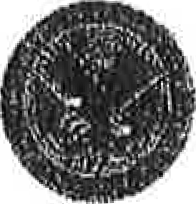 Disability Benefits QuestionnaireVESNUMBER:	VA CLAIM NUMBER: 	22618844632 	Your patient is applying to the U.S. Department of Veterans Affairs (VA) for disability benefits. VA will consider the infonillltion you provide on this questionnaire as part of their evaluation in processing the Veteran's claim. Please note that this questionnaire is fot: disability evaluation, not for treatment J)Purposes.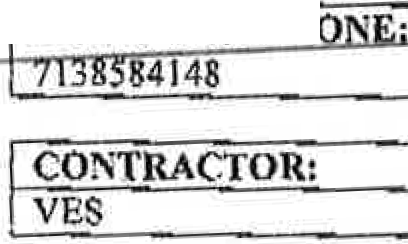 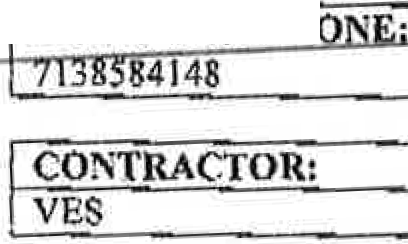 NOTE: If the Veteran e:xperienccs a mentnl health emergency during the interview, please terminate the interview and obtain help, U$ing local resources as uppropriate. You may alSo contact the Veterans Crisis Line at 1-800-273-TALK (8255). Stay on the Crisis Line untilllelp can link the Veteran to emerge11cy care.NOTE: In order to conduct an initial examination for mental  di. orders, the examiner must meet one of the following ,criteria: a board certified or board·ellgible  psychiatrist · a licensed doctorate-level  p yohologist;  a doctorate-level  mental health pl'OVider under the  close supervision of a board-certified  or board-eligible psychiatrist or licen sed doctorate-level psychologist: a psychiatry  resident under close supervision of a board-certified  o•· board ·-eligible psychialrist or licensed doctorate-level  psychologist; or a clinical or counseling psychologi st completing a one-year Internship or residency (for purposes of a doot01-ate-level  degree) under close supervision of a board-certified  or board"eligible psychiatrist  or lictmsed doctorate·level psychologistln order to conduct a review examination for mental  disorders, the examiner must meet one of the criteria from above, OR be a licensed clinic l social worker (LCSW), a nurse practitioner,  a clinical  nurse specialist, or a physician assistant,  lmder close supervision of a board-certified  or board-eligible psychiatrist or licen sed doctorate-level  psychologist.'rhis Questionnaire is to be completed for both Initial and review mental disorder(s) claims.For the Est11blished Compens11tion Condition of· MILD NEl!ROCOGNITfVE IMPAIRMENTSECTION I1. DiagnosisDoes the Veteran now have or has he/she ever be n diagnosed with a mental disorder(s)? [X] Yes   (]NoNOTE: If the Veteran has a diagnosis of an e ting disorder, complete the Eating Disorder DBQ in lieu of this DBQ.NOTE: If the Veteran has a diagnosis of PTSD, the Initial PTSD DBQ must be completed as this DBQ is not sufficient. The InitialPTSD DBQ must be completed  by  11 VHA  staff or VA  contract  examiner.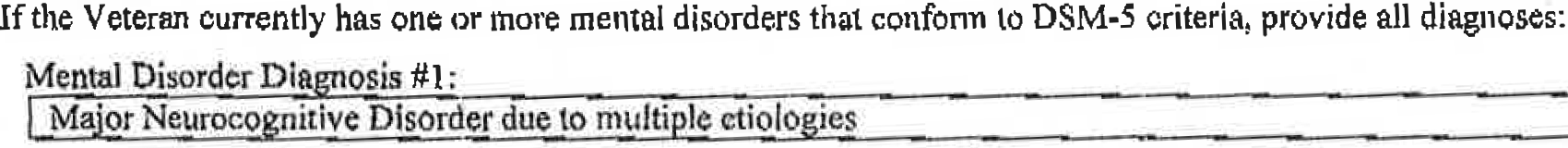 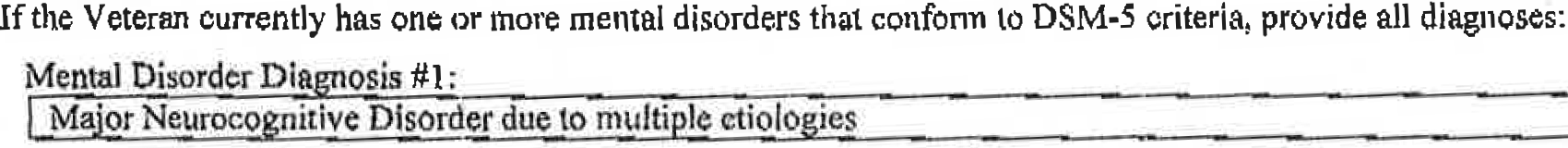 Comments, if any:DBQ Mental Disorders (other than PTSD and Eating Disorders)-DSMVVA FORM 2l-0960P-2, DEC 2010Pagel of7N ame:  VA Claim Number: Contractor:  VES6SL C8CC1L XYd co:co 810 101;01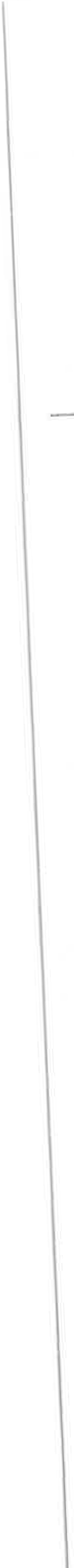 100®!XOJ.SllOH  NOI 31 NYJHI::Il YEtiologic include obstructive sleep apnea, asthma, and COPD. The prcvlolls ly r·atcd mild neurocognitive impairment hasro ressed and r1ow meets criteria for a rna·or neurooo nitive disorder. 	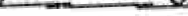 Mental Disorder Dio   osls #2:Adjustment Disorder with Mixed anxiet   and depressed mood. ChronicComments, if nny:I None	JMental Disorder Diag110sis #3: 	]Commenls, ifany:If a<lditionat diagnoses, list using above fom1a1:[ 	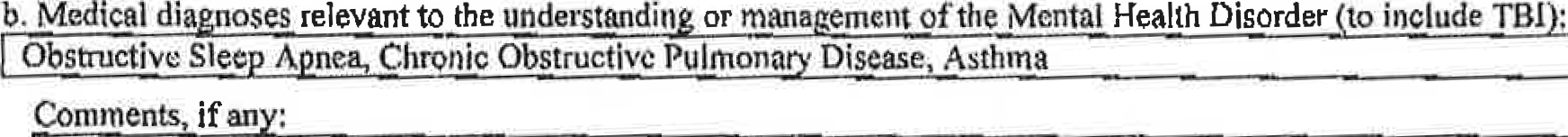 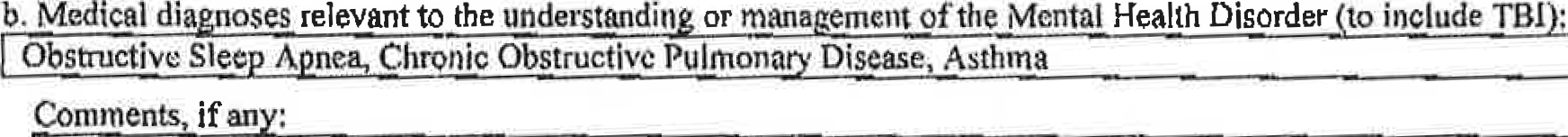 Thc e three conditions all contribute to memory and concentration impaiments.	JDifferentiation of symptomsDoes the Veteran have more than one mental disorder diagnosed?[X) Yes   []NoIfyes, complete the following question (2b):Is it possible to differentiate what syll'lptorn(s) is/are attributable to each diagnosis?[XJ Yes    [)No   [J Not applicable (N/A)Jf no, provide reason that it Is not possible to differentiate what portion of each symptom is attributable to each diagnosis anddiscuss whether there is any clinical association between these diagnosis :	· 	[ 	If yes, list which symptoms are attributable to each diagnosis and discuss whether there is any clinical association between thesedi oses:Major Neurocognitive Disorder: severe memory and concentration impairments, difficulty understanding complex commandsAdjustment Disorder: anxiety, depression, and lnsomnia.The adjustment disorder developed in response to difficulty adjusting to functional limitations caused by the neurocognitive disorder. the adjustment disorder is considered a progression of the neurocognitive disorder.Does the Veteran have a diagnosed traumatic b1'Rin injury (TBT)? [)Yes   UNo   [X) Not shown in records reviewedComments ifany: 	Tfyes, complete the following question (2d):d. Is it possible to differentiate what symptom(s) is/are attributable to each dingnor.is?[]  Yes   [J No    [X] Not applicable (N/A)If no, provide reason that it is not possible to differentiate whal portion of each sym  tom  is attributable to each d(a    osis:If_yc:s, list which symptoms are attributable to each dia osis: 	J--D-B-Q--M-e-n-ta-l -D-is-o-rd-e-r-s -(-ot-h-er-t-h-a-n-f-'T-S-D--an-d--.B-a-tin-g D·-i-so-rd-e-rs-)--wN--am-e-:---DSMVVA FORM 21-0960P-2,  DEC 20 I 0Page 2 of7VA Claim Number:ConLTactor:  YESNOJ.SilOH  Nom:n NY;:>HI3KYBgLZC8CC1! XYd co:co 810Z:01 1 010 Military service treatment  records O Militmy service personnel records [) Militftl')' enlisllnent examination[] Military separa1ion examination[) Military  post-deployment  questionnaire[] Depnrtment ofOefense Form 214 Separation Documents[] Veterans Health Administration medicat,·ecords (VA trea1ment records)0 Civilian medical  records0 lnterviews with collaterRI witnt:sses (family and others who have known the Veteran before and after military service)D No records  were  reviewed  Other: 	I 	1;b.	as pertinent information  from collateral sources reviewed?[X) Yes  []Nolf  es  describe: 	 'the Veteran's wife (who was not present) sent the Veteran with a list that she produced that provided examples of his memory  decline. 	HistoryNOTE: lnitial examinations require pre-military, military, and post-military history. lfthis is a review examination only indicate imyrelevant history since prior exam.	.. '. a. Relevant SocialtMaritai/FwniJy hist ry llie·mil,ta.ry, military , anclp_ost-mililwy):Pre-military[X) N/A, this is a review exam and only history since the last C&P exam is required.Military[X) N/A, this is a review e.)(arn and only history since the last C&P exam is required.Post-militaryThe Veteran has been married for 35 years and has one 33 y<.:ar old daughter who resides out of the home. The Veteran indicated that his relationship  with  hi:; wife is VCI)' good and thm his wife Is supportive of the memory decline that he has experiencedover the past few years . She has begun to offer significant assistance around the home due to the Veteran's memory problems . He is no longer able to prepare meals, manage his medications, and remember to engage in hygiene practices, 1nanage finances. select his clothes, or manage his medical oare. His wife is now llSsisting with all of these actlvities of daily living to varying degrees. The Veteran indicates that he has fuw fi-iends because he has been finding it increasingly difficult to oany a conversation duo to memory decline.Relevant  Occupational  and  Educational  history  (pre-military,  tniliU!.I)", and _IJ_O$t -milita!i):P1·e-milita ry[X] N/A, this is a review eJ<am and only history since the last C&P exam is required .Military[X] N/A, this is a review exam and only history since the last C&P exam is required.Post-militaryThe Veteran is currently managing a furniture moving company  and has  been  in this position  for about the past  11ve years.  fn  the time that he has been at this company, he has expt::rienccd  signific!Ult  memory  decline  that has negatively  impacted  his ability to work.  In  the  past  couple of years, he has  hnd  increasing  write  UI)S  and  reprimands  for forgetting to complete  tasks,  frequenterror·s on scheduling, order fonns, mld accounting paperwork. The Veteran indicated that he is expecting to get terminated soon due to frequency of reprimands. He also indicates that his doctors have suggested that he not work, mainly due to the fact that they request that he discontinue driving. the Veteran indicates that he realizes that his retirement Is imminent but Is concemed about the flnancial reper C\tssions of leaving his lob.DBQ Mental Disorders (other than P'fSD and Eating Disorders)-DSMVVA FORM 21-0960P-2, DEC 20 I 0Page 4 of7Name:  VA Claim Number: Contractcr: YEStOO®NO.LSllOH NOI 31 NVJHI3J V6£ LZ f: 8C Cl.L   XV .:I   tO: CO   8TOZ / Olt 013. Occupational and social impairmentWhich ofthc following best summarizes the Veteran's luvel of occupatiooal and social impairment with •·ee:ards to all mental diagnoses?(Check only one)[]No mental disorder di:tgnosh;0 A mental condition ha. been forn1ally diagnosed, but symptoms are not severe enough either to interfere with occupational andsocial functioning or to require continuous medicat.ion[] Occupational and social lrn)lalrment due to mild or transient symptoms which decrease work efficiency and ability to performoccupational tasks only during periods of significant stress, or; sy111ptoms controlled by med!clltion[] Occupational and social impairment with occasional decrease in work efficienc  and intermittent pl'u:iods-o£ "naeif.i -to-perfonn ------------: ..._,pationaUasktiraJt.heugh-generatl	gsa ts cony. w1th normal routine behavior, self-care and conversation [) Occupational and social impaim1ent with reduced reliubilicy and productivity(X] Occupational  and social impairment  with deficiencies  in most areas, such as wo•·k, school, family relations, judgment,  thinkingand/or moodlJ Total occupational and social impainnentFor the indicated level of occupational and social intpainnent , is it possible to differentiate what portion ofthe occupational and social impaim1ent indicated ab,:>ve is caused by each mental disorder?(X] Yes  [)No  []No other mental disorder has been diagnosedIf no, provide reason that it b not possible to differentiate what portion of the indicated level of occupational and social impainnentis attributable to each diagnosis: 	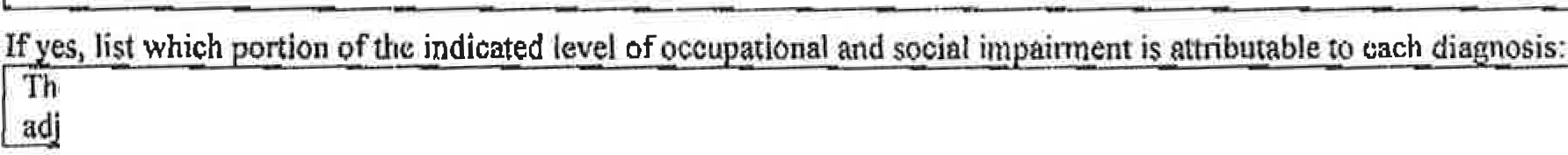 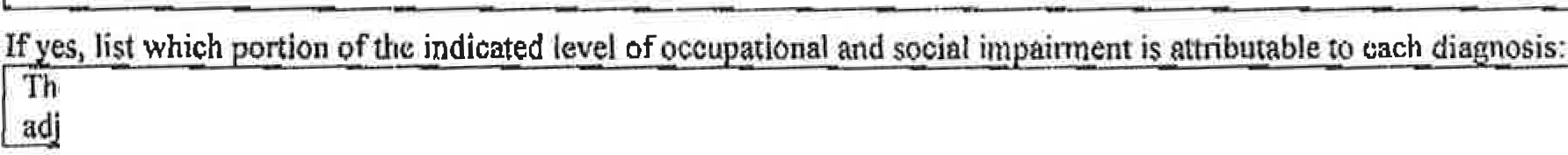 The vast majority of Impairment is related to the major neurocognitive disorder with a much Jesser por{ion related to thead'ustment disorder. 	Jf a diagnosis ofTBl exists, is it possible to differentiate what portion of the occupational and social impairment indicated above is caused by the TBl?[]Yes   [J No   [X) No diagnosis ofTBIIf no, provide reason that it is not possible to differentiate what portion of the indicated level of occupational and social impail'mentis  ttributable to eoch diagnosis: 	[Ifx_es, list which portion ofth u indicated level ofocoueMional and social impairment is attributable to each dia :t!lOSis :I	- 	SECTION IIClinical findingsl.Evidence reviewMediclll  record reviewWas th : Veteran's VA claims file reviewed?(X] Yes  0 Noa. Was the Veteran's VA e-folder (VBMS or Virtual VA) reviewed? [X) Yes    []NoIf no, check all records reviewed;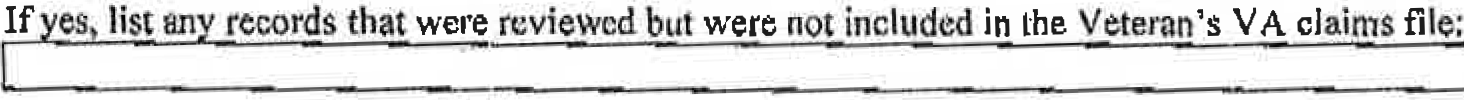 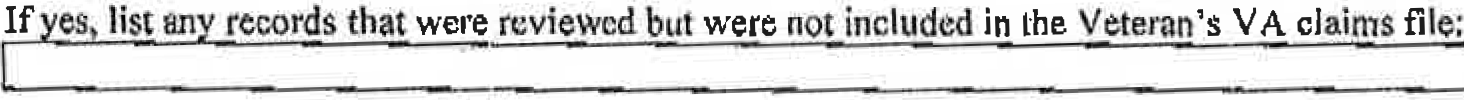 DBQ Mental Disorders (other than PTSD and Eating Oisord¢rs)-DSMVVA FORM 21 ·0960P-2, DEC 2010Page3 of7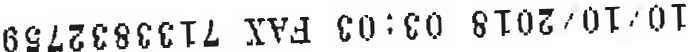 Namt::  VA Claim Number: Contractor:  VES£00NOJ.Sl10H  XO I >:3:1  NY > HI8J YRelevant Mental Health hi!;tory, to include prescribed medications and family mental health (pre-military, military, llnd po t militrre-military[X) N/A, this is a review exam and only history since the last C&P exam  is required.Military[X] N/ A, this is a review exlllll and only history since the last C&P exam is required.Post-militaryThe Veteran  indicates onset of memory  decline about three years ago with significant worsening  over the past year. His neurologist  has indicated that the memory decline is related lo obstructive sleep apnea. asthma, and COPD. He is currently  treated at VA with mernantarnine and donepezit. The Veteran indl    Wltha1,.alongltide-the-developmenrut'  ml!Wioi)Tlmpa m1ent, 	.,.._...-......so.b -e-Kf)Orieneing-de	, anx1e , an msomnia as he struggled to adjust to the functional impai1·ments thatmemory changes caused  in his life. He is prescribed ,melatonin  and Lexapro to treat the depression, anxiety, and insomnia. Thereis no history of suicide attempt or hospitalization .The Veteran's memory problems appear to have worsened significantly • the Velel'an's VA neurologist and psychiatrist  have   both recommended  thilt he no longer work or drive. The Veternn has fallen asleep at the wheel and driven off the road on multiple occasions . He has also forgotHm to put the car in plil'k before e>dting and has caused damage to his garage on multiple occasions. Me has left the stove on while prt;paring food on multiple occasions !Uld it is no longer recmnmend :d that he use potentially  dangerous equipment at home. The Veteran 's wife is assisting with  his hygiene needs and medication  dispensing. He has been written up at work several tirncs for memory and attention related en'Ors. He is unable to recall names of close familymembers including grandchildren and recently forgot his only child's birthday. The Veteran has been getting lost and disoriented while driving. He avoids social engagements becnuse ·he finds it difficult to converse with others, especi tlly new people .TheVeteran is no longer able to man.age his finances and has found himself mAking bad financial decisions (such as taking out aloan without consultin   or notifying his wife) and he no longer manages an1, of the famil   flnances.Relevant Le_ge.l and Behavioral history (pre-military, mili . and post-milit< ry ):Pre-military[X) N/A, this is "' review  :xaru and only hist()Jy since the last C&P exam  is required.Military[X] N/A, this is a review exam and only history since the last C&P exam  is required.Post-military[X] No relevant history based on current exam and review of any available medical records.e, Relevant Substance Abuse histm·y (ere-mllitarx. military , and post-t::.:n il..it:;...n:::ry:.t-J,.:.) :Pre--military-----------------,[X] N/A, this is a review exam and only history since the last C&P exam is required.Military[X) N/A, this is a review exam and only history since the last C&P exam is required.Post-militar ·The Veteran  indicates that h<: consumes alcohol a few times weekly,  I -2 drinks per sitting. He denies any history ofalcoholruisusc or dru_g use.f. Other, if any : 	I None 	DBQ Mental Disorders {other than PTSD and eating Disorders)-DSMVVA FORM 21-0960P·2, DEC 2010Page 5 of7Name:  VA Claim Number; Contractor; V ES6SL CSCC1L XVA to:co 810 101,01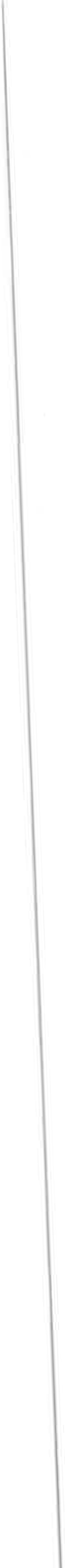 SOO!EINO.LSJ10H  NOI l31 NYJia3J YSymptomsFor VA rating purposes, check all symptoms that actively npply to the Vetel'an's diagnoses.[X] Depressed mood[X] Anxiety[] Suspiciousness[] Panic attacks that occur weekly or less often [] Panic attacks more than ortcc a week0 Near-continuous  panic or depression affecting the ability to function independently, appropriatdy and effectively[X] Chronic sleep impairment------t-: ltMild-mmnoryicrsr,mrein ,...hfh"'rgmemttmi!!'i;"gl<:-n;:-a::nl:-e:;;:s;,-7dircctJOns or recent even ls[X] lmpaim1ent of short· and long-term memory, for example, retention of only hi hly learned material, while forgetting to complete tasks[X] Memory loss for names of close relatives, own occupation, or own name [] Flattened affect0 Circumstantial, circumlocutory or stereotyped speech[J Speech intermittently illogical , obscure, or irrelevant(X) Difficulty in understanding complex commands[X] lmpairedjudgment(X] Impaired abstract thinking[] Gross impairment in thought processes or communication [] Disturbances of motivation and mood0 :Difficulty in establishing and maintaining effective work and social relationship s[X] Difficulty in adapting to stressful circumstanc<::s , including work or a work like setting[)Inability to establish and maintain effective relation. hips[] Suicidal ideation[] Obsessional rituals which interfere with routine activities[] Impaired Impulse c<>ntrol, such as unprovoked irritability with periods of violence[X] Spatial disorienti\tiO:J[) Persistent delusions or hallucinations[] Grossly inappropriate behavior[) Persistent danger of hurting self m· others[X] Negleot of personal appearance and hygiene(X] [ntertnittent inability to pel'fonn activities of daily living, including maintenance of minimal personal hygi tne0 Disorientation to time or placeBehavioral Observations:The Veteran  presented  early  to the exam. Against his doctors' advice, he drove himself . Mood  was depressed  and affect was  congruent. The Veteran  had  some difficulty with  long and short term  memory  and, at times, relied on the notes that his wi{e provided him as she had sent him  with  an organized  packet  containing the appointment  information,  his medications,  and examples of his current symptorns (which  were found to be consistent with  his medical  records). The  Veteran  was fully engaged and cooperative . He denied  suicidal or homicidal  ideation, plan, m· intent. Given that the Veteran  drove himself to this appointment, this provid11:r encouraged  him  to find an alternative I:Uld safe ride home. This provider offered to assist him with finding him a ride as appropriate, however, the Veteran  declined all assistance. He  reiterated  that his  physicians  are aware that he is nat yet  following their recommendation  to refrain  from  c;lrivlng .Other  symptomsDoes the Veteran have any other symptoms attributable to mental disorders that are not listed above?0 Yes   [X] No If yes, describe: 	DB-Q--M-e-nt-a-l    -D-is-o-rd-e-rs-(-o-th-e-r  -th-an--P-T-SD--a-nd--E-at-in-g-D-iso-rd-e-rs-)  ---N-a-m-e-:    - ----------------------DSMVVA FORM 2l-0960P-2, DEC 2010Page 6 af7VA Claim Number: Contractor: YES900 lEI	NOJ.Sl10H  NOI >3:1  NY:.>n.mJ Y	69LZC8CClL   XYd   to:co 810Z!Ol / OlCompetencyIs the Veteran capai;lle of managing his or her financial affairs?[J Yes  [X] Nolf no  ex lain: 	 The current severity of memory impainnent would prevent the Veteran from effectively m01naging his financial affairs;the Veteran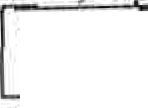 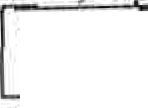 is aware of this and his wife currently manages all family finances .Remarks (including any testing results), if any:A:.:.d:::d::i:ti:o::.n:::a::l  ue::s:!tion:...l:""·"-	1.E.lffi!ER.Ai\J!S-liS    B ·BT?\:6N6StSiS1\7J'ltrrNEOlttJCOGNITJVE       IMPAIRMENT.JF YOU .HAVE PROVIDED A  fY ADDI TIONAL DIAGNOSES , OR IF THE ESTABL.ISHED DlAGNOSIS  BAS CHA   'GEO lN ANY  WAY   PLEASE  SELECT  AT LEAST  ONE rROM  TiiE FOLI..OWJNO:THERE IS NO CHANCE	THE S81Wl'CB CONNECTED DIAGNOSIS AND NOADDITIONAL DIAGNOSES HA V 8 BEEN RENDERED .THE 'NEW Dl'AG  OS1S lS A CORRECTION OF THE PREVIOUS DlAGNOSIS.THERE iS A WORSENING Of THE VETERAN'S SYMPTOMS HOWEVER NOCHANGE TO THE SER VlCE CONl'il"'ECTED  D\AGNOSLS  AND NO ADDITIONAL  DIAGNOSES HAVE  BEEN  RENDERED.ADDTTlONAL. COl\TOlTlO  15 WERE FOUND WHTCH ARE DIRECTLY DUE TO ORRELATED TO THE SBRVICE CONNeCTED OIAGNOSlS (I.E. A PROGRESSJO ).ADDITJO  AL CONDITIONS WERE FOUND WHICH ARE UNRELATED TO THES8RVJCB CONNECTED DIAGNOSIS (l.E. A    EW AND SEPARATE CONDITION).11 "'*F0l OPTION E, PLEASE SPECifY WHICH OF' 'tHE VETERA   'S SYMPTOMS A t iOf1NDINGS CORRESPOND WiTH EACH DlAGNOS lS, W I?EASTSLB.***THE SERVlCE CO  NECTED DIAGNOSlS HAS RESOLVED.Answer Question I:	DAdditional  Question 2;	FOR OPTTONS  OTHER THAN A  AND C PLEASE PROVIDE  YOUR MEDICAL RATTONALE.Answer Question 2:	The previously rated "mild neurocognitive impllirment" has progressed; symptom s now meet full criteria for a major  neurocognitive  disorder  with  multiple etiologies (COPD, Asthma, OSA) due to severity of memory and concentration irnp11im1el\ts and the signiticB.Ot impa.ct that they have on the Vetcran1s activities of daily  living. An  additional  diagnosis of Adjustment Disorder with mixed  an tiety and depressed mood is also pt'OVided and is considered a direct progression oftf\e neurocognitive disorder as sym ptoms developed  in response  to difficulty  adjusting to memory  decline and  associated functional   impairments.Psychiatrist/psychologist signature & title:	--- -------------------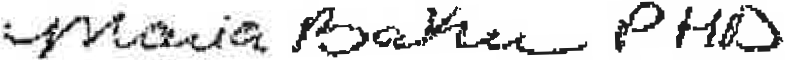 LAST NAME; FIRST NAME, MJDOLE NAME (SUFFIX):xxxxxxxxxxxxLAST NAME; FIRST NAME, MJDOLE NAME (SUFFIX):xxxxxxxxxxxxSOCIAL SI!.CURITV NUMBER:	TOOAV'S  DATE:	09/06/20 18EXAMINING   LOCATION  AND  ADDRESS: 21613 PROVTNClAL BLVD,KATY, TX 77450